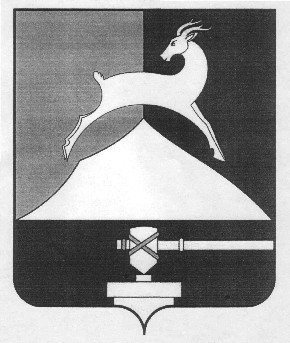 Администрация Усть-Катавского городского округа      Челябинской областиПОСТАНОВЛЕНИЕОт 29.01.2019 г.						                                                     № 96Об утверждении Проверочного листа                                                                  (списка контрольных вопросов),                                                                            используемых при  проведении                                                                                  плановой проверки по муниципальному                                                                               жилищному контролюВ соответствии с Федеральным законом от 6 октября 2003 г. № 131-ФЗ «Об общих принципах организации местного самоуправления в Российской Федерации», частью 11.3. статьи 9 Федерального закона от 26.12.2008 № 294-ФЗ «О защите прав юридических лиц и индивидуальных предпринимателей при осуществлении государственного контроля (надзора) и муниципального контроля», Уставом Усть-Катавского городского округа Челябинской области, администрация Усть-Катавского городского округа ПОСТАНОВЛЯЕТ:  Утвердить проверочный лист (список контрольных вопросов), используемых при проведении плановой проверки по муниципальному жилищному контролю.Общему отделу администрации Усть-Катавского городского округа (О.Л.Толоконниковой) разместить настоящее положение на официальном сайте администрации Усть-Катавского городского округа (www.ukgo.su) Контроль за исполнением настоящего постановления возложить на заместителя главы Усть-Катавского городского округа – начальника управления инфраструктуры и строительства Д.Н.Дьячковского.Глава Усть-Катавского                                                                                                                                                                                               городского округа                                      					С.Д.СемковПриложение к постановлению                                                                                               администрации                          Усть-Катавского городского округа № 96 от 29.01.2019 г.Проверочный лист(список контрольных вопросов), используемых при проведении плановой проверки по муниципальному жилищному контролю(наименование органа муниципального контроля)Распоряжение о проведении плановой проверки:______________________________________________________________________Учетный номер проверки и дата присвоения учетного номера проверки в едином реестре проверок: _______________________________________________________________________________________________________________Должность, фамилия и инициалы должностного лица органа муниципального контроля, проводящего плановую проверку: ________________________________________________________________________________Наименование юридического лица, фамилия, имя, отчество (при наличии) индивидуального предпринимателя: __________________________________________________________________________________________________________Место проведения плановой проверки с заполнением проверочного листа и (или) указание на используемые юридическим лицом, индивидуальным предпринимателем производственные объекты: _______________________________________________________________________________________________ Указание на ограничение предмета плановой проверки обязательными требованиями, требованиями, установленными муниципальными правовыми актами, изложенными в форме проверочного листа	, если это предусмотрено порядком организации и проведения вида муниципального контроля: ___________________________________________________________________Перечень вопросов, отражающих содержание обязательных требований и (или) требований, установленных муниципальными правовыми актами, ответы на которые однозначно свидетельствуют о соблюдении или несоблюдении юридическим лицом, индивидуальным предпринимателем обязательных требований, установленных муниципальными правовыми актами, составляющих предмет проверки:Должностное лицо, проводившее проверку и заполняющее проверочный лист_____________ /_________________/Руководитель организации _______________/__________________/№ п/пВопросыРеквизиты НПА, которым установлены обязательные требованияВывод о соблюденииВывод о соблюденииВывод о соблюдении№ п/пВопросыРеквизиты НПА, которым установлены обязательные требованиясоответствуетне соответствуетне требуется1.Наличие лицензии на осуществление деятельности по управлению многоквартирными домамич.1 ст.192 Жилищного кодекса РФ2.Наличие договора(-ов) управления многоквартирным(и) домом (-ами), одобренный протокольным решением общего собрания собственников помещений подписанного с собственниками помещений многоквартирного домач.1 ст.162 Жилищного кодекса РФ3.Наличие подтверждающих документов о проведении плановых осмотров технического состояния конструкций и инженерного оборудования, относящегося к общему имуществу многоквартирного домач.ч. 1, 1.1. ст.161 Жилищного кодекса РФ4.Наличие документации на выполнение работ по надлежащему содержанию общего имущества многоквартирного домап.п. 3.2., 3.3., 3.4.8. Правил и норм технической эксплуатации жилищного фонда, утвержденных постановлением Госстроя РФ от 27.09.2003 г. № 170, п.п.6,7,8,9 Правил оказания услуг и выполнения работ, необходимых для обеспечения надлежащего содержания общего имущества в многоквартирном доме, утвержденных постановлением Правительства РФ от 03.04.2013 г. № 2905.Наличие документации по плановым и внеплановым осмотрам жилищного фонда П.п.2.1.1. Правил и норм технической эксплуатации жилищного фонда, утвержденных постановлением Госстроя РФ от 27.09.2003 г. № 1706.План (перечень работ) по текущему ремонту общего имущества жилищного фонда за предыдущий год и его исполнениеП.п. 2.1.1., 2.1.5., 2.2.2., 2.3. Правил и норм технической эксплуатации жилищного фонда, утвержденных постановлением Госстроя РФ от 27.09.2003 г. № 1707.Наличие документации, подтверждающей удовлетворительное технической состояние систем отопления, водоснабжения, водоотведения, электроснабжения общего имущества многоквартирного домаП.п. 5.2., 5.3., 5.8. Правил и норм технической эксплуатации жилищного фонда, утвержденных постановлением Госстроя РФ от 27.09.2003 г. № 170, П.п. 17, 18, 19, 20 минимального перечня услуг и работ, необходимых для обеспечения надлежащего содержания общего имущества в многоквартирном доме, и порядке их оказания и выполнения", п.6 Правил оказания услуг и выполнения работ необходимых для обеспечения надлежащего содержания общего имущества в многоквартирном доме, утв. Постановлением Правительства РФ от 03.04.2013 г. № 2908.Наличие годового отчета перед собственниками помещений многоквартирных домов, ч. 11 ст.162 ЖК РФВ том числе размещение годового отчета в системе ГИС ЖКХ9.Наличие документации по приему заявок населения, их исполнение, осуществление контроля, П.п. 2.2., 2.2.3. Правил и норм технической эксплуатации жилищного фонда, утвержденных постановлением Госстроя РФ от 27.09.2003 г. № 1709.в том числе организация круглосуточного аварийного обслуживанияП.п. 2.2., 2.2.3. Правил и норм технической эксплуатации жилищного фонда, утвержденных постановлением Госстроя РФ от 27.09.2003 г. № 170